Witajcie moi kochani  Znów musimy spotkać się na zajęciach online. Serdecznie zapraszam Was do wspólnej zabawy. Poniżej znajdziecie różne zadania, ćwiczenia i zabawy.Jak wiecie już za kilka dni będziemy obchodzić Święta Wielkanocne, dzisiejsze zadania będą poświęcone właśnie tej tematyce. Na dobry początek obejrzyjcie filmik o Wielkanocnych zwyczajach:https://www.youtube.com/watch?v=giRwxyKTXcgNa pewno każdy z Was ma swoje ulubione tradycje świąteczne. Porozmawiajcie z rodzicami, rodzeństwem lub babcią i dziadkiem na ten temat.  A teraz poproś kogoś dorosłego o wydrukowanie i pomoc przy wycinaniu. Samodzielnie postaraj się ułożyć Wielkanocne puzzle: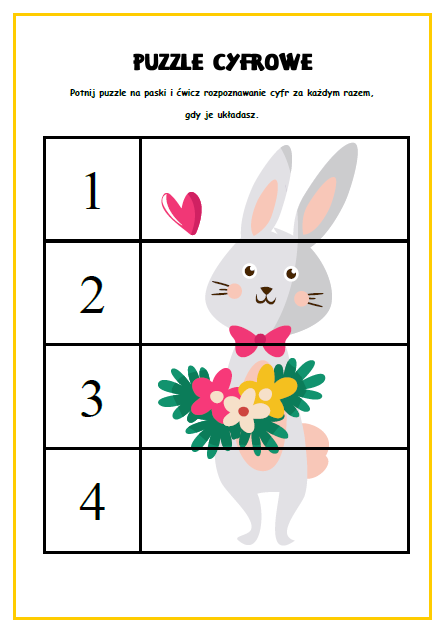 Posłuchaj piosenki Pisanki, kraszanki, wielkanocne skarby, spróbuj zaśpiewać:Czy wiecie o co kłócił się z kurczaczkiem cukrowy baranek? Jeśli jesteście tego ciekawi, posłuchajcie wielkanocnej piosenki.https://www.youtube.com/watch?v=qKY9oeELKn4Tekst:Koszyczek z wikliny pełen jest pisanek,
A przy nich kurczaczek i z cukru baranek.
Przy baranku babka, sól, chleb i wędzonka,
Oto wielkanocna świąteczna święconka.Ref. Pisanki, kraszanki, skarby wielkanocne,
Pięknie ozdobione, ale niezbyt mocne.
Pisanki, kraszanki, całe w ornamentach,
Uświetniły nasze wielkanocne święta.Kłócił się z kurczakiem cukrowy baranek,
Która najpiękniejsza ze wszystkich pisanek?
Czy ta malowana, czy ta wyklejana,
Czy zdobiona woskiem i pofarbowanaRef. Pisanki, kraszanki, skarby wielkanocne,
Pięknie ozdobione, ale niezbyt mocne.
Pisanki, kraszanki, całe w ornamentach,
Uświetniły nasze wielkanocne święta.3) Baranek kurczaczkiem długo się spierali,
aż goście świąteczni do drzwi zapukali 
Wielkanocni goście czasu nie tracili 
potłukli pisanki jajkiem się dzielili.Ref. Pisanki, kraszanki, skarby wielkanocne,
Pięknie ozdobione, ale niezbyt mocne.
Pisanki, kraszanki, całe w ornamentach,
Uświetniły nasze wielkanocne święta.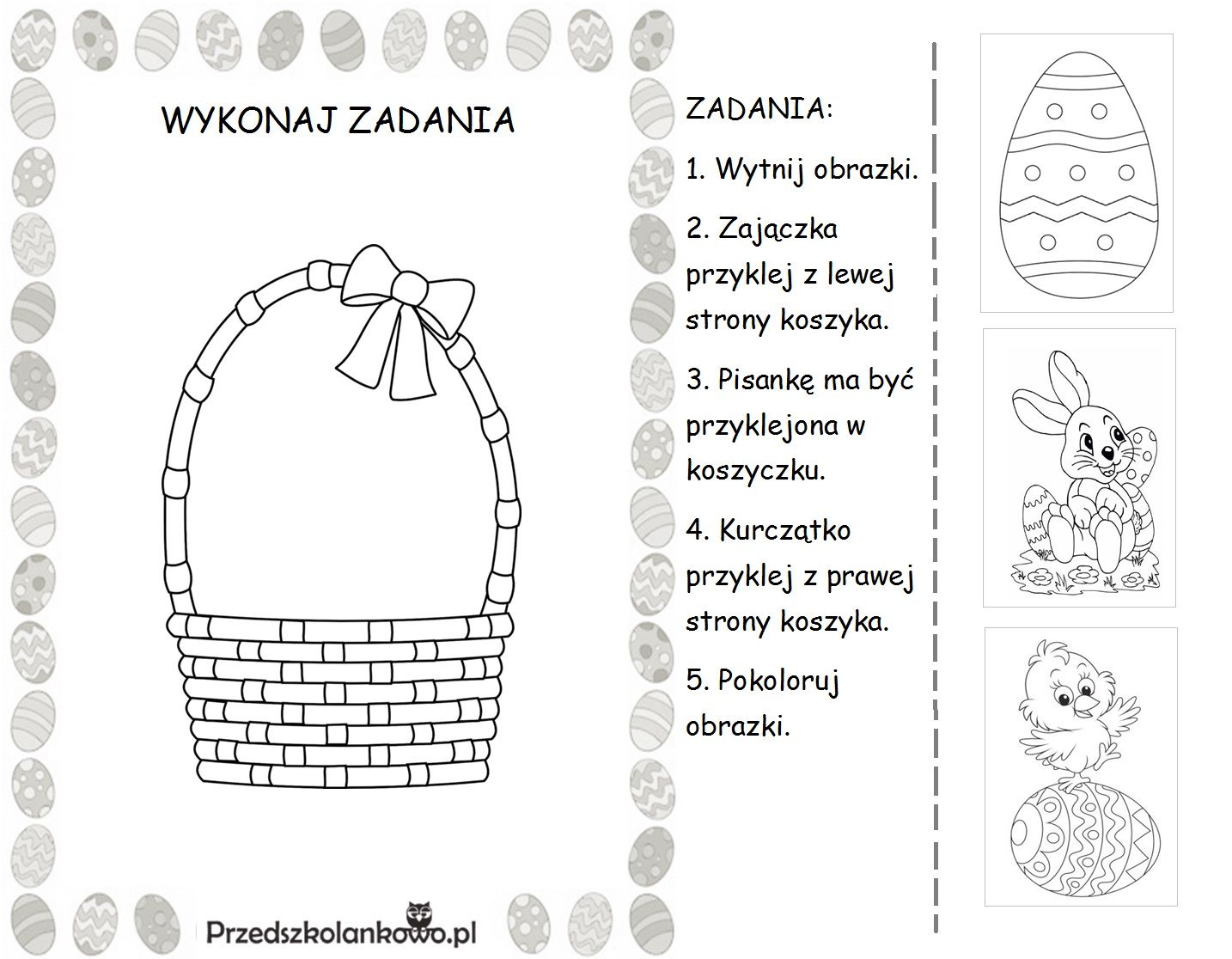 Znajdź na obrazku 7 różnic. Powodzenia 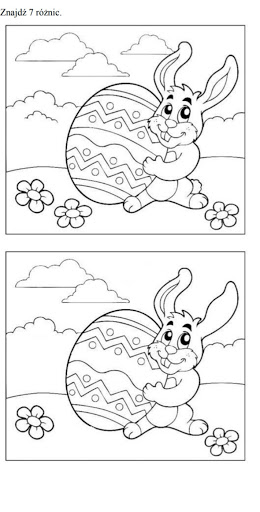 Posłuchaj kolejnej piosenki:https://www.youtube.com/watch?v=OCmZrAz3t-UDobrze się przyjrzyj pisankom na obrazku. Połącz takie same w pary 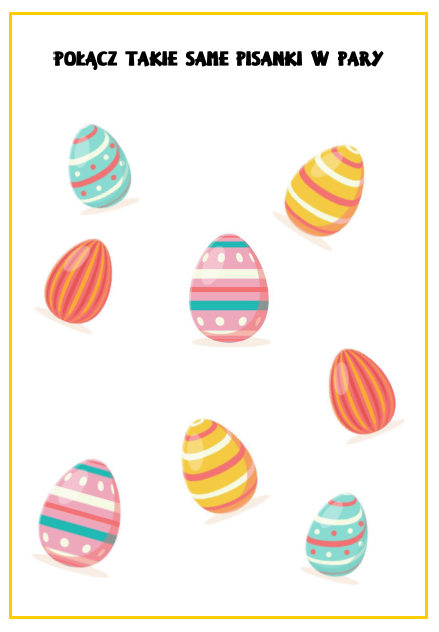 Dla chętnych, tak jak lubicie- KOLOROWANKI 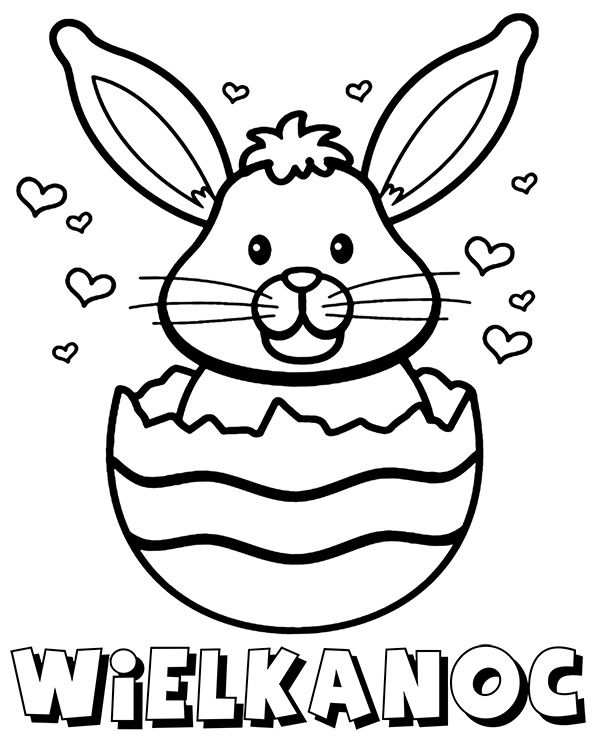 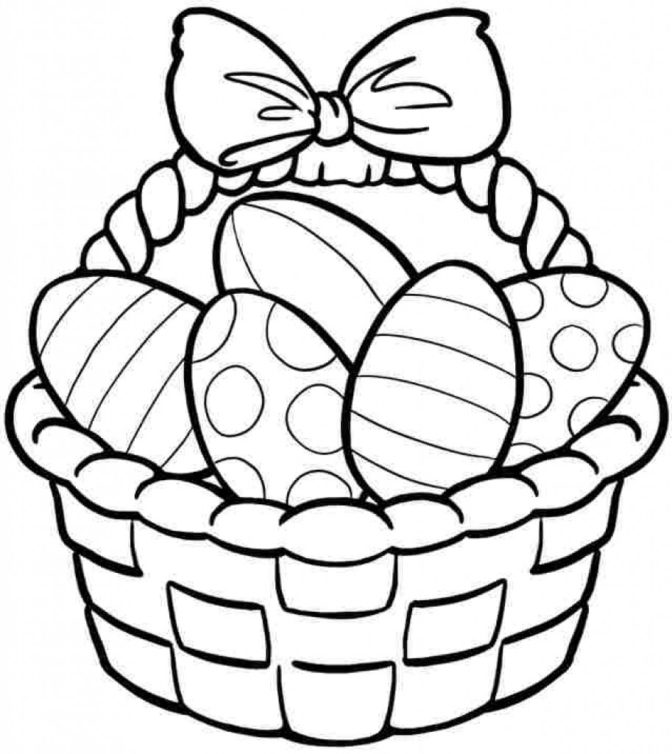 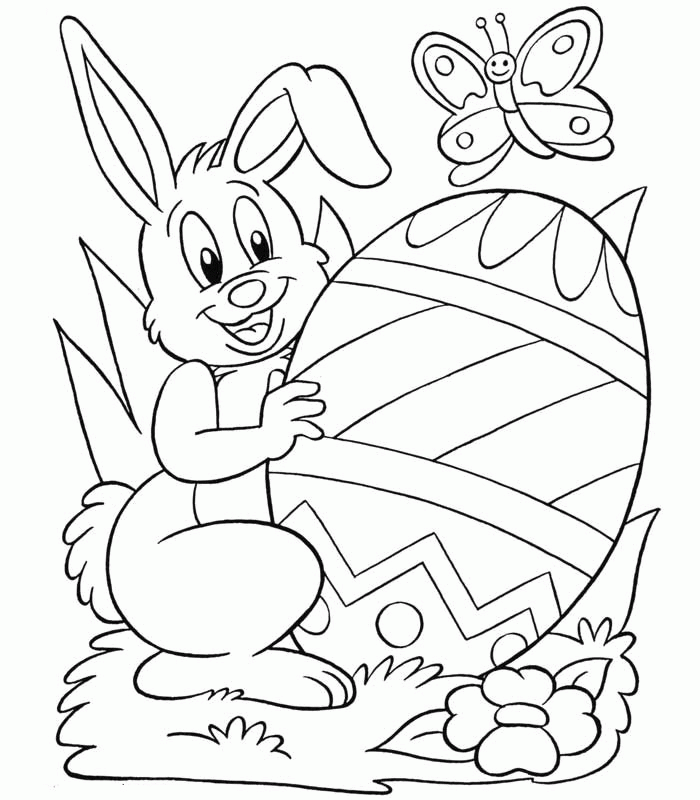 Pozdrawiam serdecznie Karolina Kapica-Henzel